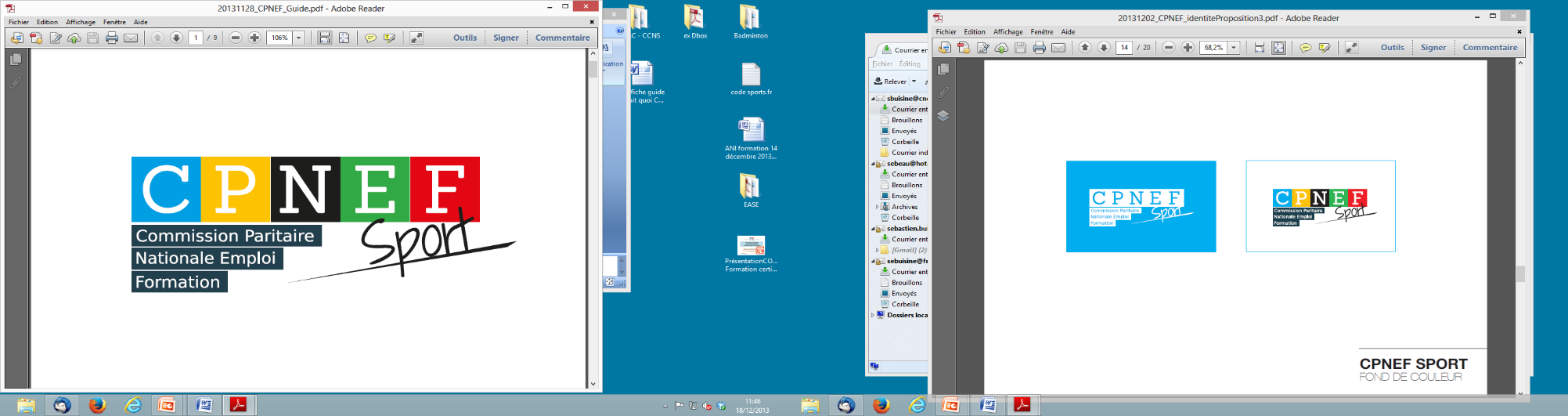 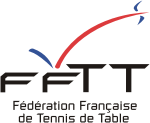 Certificat de Qualification Professionnellede Moniteur Tennis de TableBULLETIN D'INSCRIPTION FORMATION EN SITUATION PROFESSIONNELLEA adresser au Référent Régional CQPNOM :Prénom :Adresse :Code Postal :Ville :Téléphone : 						Courriel :Téléphone cellulaire :Date de naissance :Numéro de licence (si licencié(e) FFTT) :Je soussigné(e) M/Mme ........................................................... souhaite participer à la formation en situation professionnelle dans le cadre du Certificat de Qualification Professionnelle de Moniteur de Tennis de Table sous la responsabilité du Référent Régional CQP.Joindre : Un chèque de           à l'ordre de la Ligue ...........................................							A _ _ _ _ _ _ _ _ , le _ _ _ _ _ _ _							SignaturePrésident de la CREF ou son représentant (Cadre Régi